Конференция «Совершенствование профессионального мастерства педагогических работников  путем повышения аттестационного уровня».«Учитель живёт до тех пор, пока он учится. Как только он перестаёт учиться, в нём умирает учитель». (К.Д. Ушинский)Педагогическая биография преподавателя индивидуальна. Не каждый и не сразу становится мастером. У некоторых на это уходят многие годы. Случается, что отдельные педагоги, к сожалению, так и остаются в разряде посредственных. Педагогическое мастерство, прежде всего, связано с личностью педагога, с комплексом качеств, которые способствуют повышению уровня образовательного  процесса. Основной набор качеств педагога – профессионала достаточно обширен. Важнейшим из них являются общая культура педагога, гуманистическая направленность личности, профессиональные знания и умения. Профессиональная компетентность преподавателей является важным условием и фактором совершенствования подготовки специалистов, адекватным современным рыночным условиям. Чтобы быть конкурентоспособными, они должны уметь творчески применять полученные знания, постоянно пополнять и расширять их. Выработка таких умений требует от преподавателей высокого профессионализма в своей деятельности, что во многом зависит от организации и управления системностью в сфере повышения их квалификации. 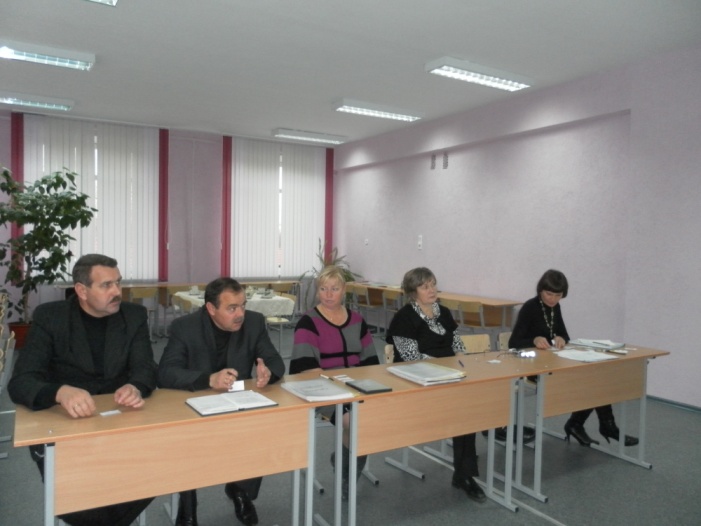 Одним из средств реализации новых направлений является аттестация педагогических кадров, задача которой – стимулирование роста профессионализма и продуктивности педагогического труда. Аттестация является обязательной процедурой для педагогических работников системы образования. Она стимулирует рост профессионального мастерства и развитие творческой инициативы педагогов. Аттестация также способствует повышению уровня теоретической подготовки педагогических работников и поддерживает авторитет педагогического звания.В рамках аттестации педагогических работников  определяются уровень их квалификации, результаты трудовой деятельности, деловые и личностные качества. Результаты аттестации являются основой дифференцированной оплаты труда.Аттестация педагогических кадров - это комплексное оценивание уровня квалификации, педагогического профессионализма и продуктивности деятельности работников образовательных учреждений.Целью аттестации является определение соответствия уровня профессиональной  компетентности педагогических работников требованиям квалификационных характеристик при присвоении им соответствующей  квалификации.  Квалификация- это система знаний, умений, профессионально значимых качеств личности, обеспечивающих возможность определенного уровня выполнения профессиональных обязанностей ( по В.Ф.Кочурову).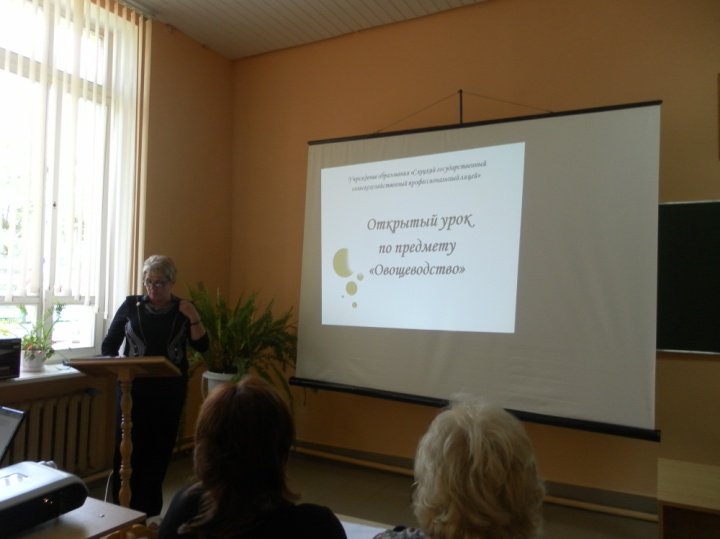 Квалификационная категория – уровень квалификации, профессионализма и продуктивности, соответствующий нормативным критериям педагогического труда и обеспечивающий работнику возможность решать профессиональные задачи  определенной степени сложности. Под профессиональной компетентностью понимается совокупность умений преподавателя структурировать научные и практические знания для оптимального решения педагогических задач. Профессиональная  компетентность обеспечивается  знаниями в следующих областях:- специальной (предмет, область, в которой занят педагогический работник);- методической (средства, формы, методы педагогического воздействия);- психологической (учет особенностей влияния педагогического воздействия на развитие учащихся).Итогам  аттестации  является присвоение педагогу квалификационной категории (второй, первой, высшей) в соответствии с уровнем  его профессионализма.Основные задачи аттестации:- стимулировать целенаправленное, непрерывное повышение уровня профессиональной компетентности педагогических работников;- обеспечивать педагогическим работникам возможность повышения уровня оплаты труда;- способствовать повышению их авторитета и социальной роли в педагогическом коллективе.   Основные принципы аттестации:- коллегиальность,- системность,- открытость,- целостность экспертных оценок.Они обеспечивают объективное, корректное, гуманное отношение к педагогическим работникам. Приоритет личности, уважительное отношение к оцениваемому, его гражданским  и профессиональным правам лежат в основе  организации работы с аттестуемыми.     Проведение аттестации педагогических кадров осуществляется в  соответсвии с нормативными документами:Положение об аттестации педагогических работников системы образования РБ (в редакции Постановления Министерства образования РБ № 55 от 30.11.2000 г.)  Постановление Министерства образования РБ от 26 апреля 2006г.№ 40 «О внесении дополнений и изменений в Положение об аттестации педагогических работников системы образования РБПоложение о квалификационном  экзамене. Утверждено приказом Министерства образования и науки Республики Беларусь от 07.12.1995 № 456Квалификационный справочник. Должности служащих, занятых в образовании. Утвержден постановлением Министерства труда Республики Беларусь от 28.04.2001 № 53 .    Работа аттестационной комиссии осуществляется в соответствии с планом работы комиссии на год.Аттестация – это только вершина айсберга, подводной частью которого является межаттестационный период. Вот где поле работы для совершенствования уровня педагогической компетентности, а значит, и повышения качества образования. Система работы по повышению квалификации педагогов занимает важное место  и состоит из нескольких взаимосвязанных элементов:-       повышение образовательного уровня (образовательная подготовка) – курсы, семинары, самообразование, взаимообучение и др.;-       практическое применение знаний на практике (педагогическая работа) – открытые учебные и внеурочные занятия, обобщение и презентация педагогического опыта, проведение мастер-классов и др.;-       научно-методическая деятельность (разработка учебно-методических документов, конференции, проектно-исследовательская деятельность и др.).Все перечисленные выше элементы можно свести в одну «методическую копилку», или картотеку педагогических находок, которые и будут является составляющим педагогического опыта.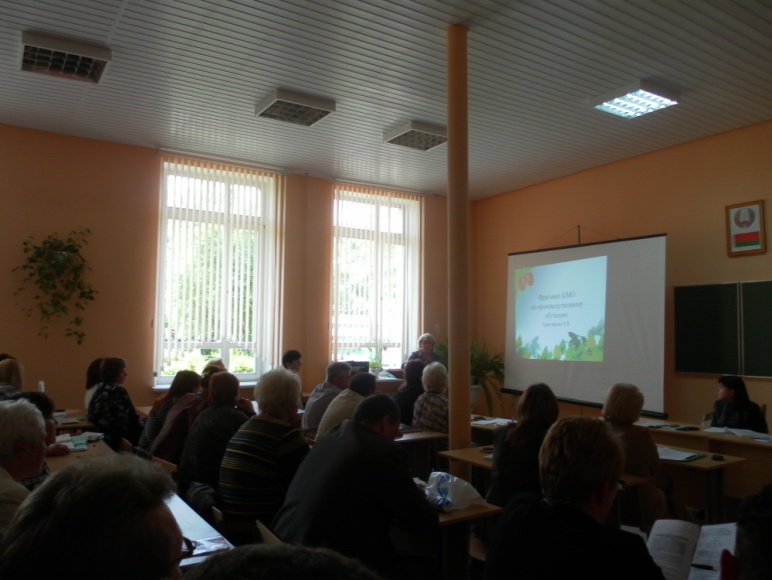 Педагогический опыт - это практика, содержащая в себе элементы творческого поиска, новизны, оригинальности, это высокое мастерство педагога, т.е. такая работа, которая дает наилучший педагогический результат и является образцом для тех преподавателей, которые еще не овладели педагогическим мастерством.Основными критериями педагогического опыта являются:актуальность – соответствие Закону об образовании Республики Беларусь, прогрессивным тенденциям социального развития общества;научность - соответствие положениям современной науки в области образования;новизна опыта – применение новых форм, методов и средств педагогической деятельности;результативность - высокие и устойчивые  результаты учебно-воспитательной работы. В данном случае важна не отметка, а глубина и прочность знаний, образованность, культура, которую преподаватель формирует у учащихся;стабильность - высокие результаты обучения на протяжении определенного времени;оптимальность - наименьшие затраты сил и времени педагогов и учащихся для достижения положительных результатов;перспективность - возможность  использования опыта в массовой практике.Этапы изучения и обобщения педагогического опыта:
          - организационный    - теоретическая и практическая подготовка;  - накопление фактического материала;- обработка фактического материала;- оценка изученного опыта и принятия решений;- пропаганда, распространение и внедрение педагогического опыта - одной из эффективных форм передачи и внедрения лучшего педагогического опыта является наставничество. Опытные преподаватели, мастера производственного обучения должны осуществлять шефство над молодыми специалистами, передавая им свой опыт и оказывая методическую помощь. Основные формы обобщения педагогического опыта:- открытые уроки и внеурочные мероприятия;- научно-практические конференции;- педагогические выставки;- педагогические чтения;- творческие отчеты.В 2011/2012 учебном году нашим лицеем была проделана работа по обобщению и распространению педагогического опыта в следующих направлениях:- проведение  внутрилицейских педагогических чтений по теме «Создание системы работы педагога для обеспечения качества знаний учащихся»;- проведение открытых уроков;- участие в первом этапе республиканского  слета рационализаторов и изобретателей;- были проведены предметные недели и недели по специальностям;- результативное участие в конкурсе профессионального мастерства среди учащихся профессионально-технического образования по профессии «Тракторист-машинист сельскохозяйственного производства» - 3 место;- результативное участие в конкурсе профессионального мастерства среди мастеров производственного обучения профессионально-технического образования по профессии «Электрогазосварщик» - 2 место.А также изучение педагогического опыта педагогами лицея  происходило через взаимопосещение занятий, открытых уроков и внеурочных мероприятий, семинарах, конференциях, выставках, конкурсах, через самообразование. Вместе с тем определенную трудность для преподавателей и мастеров производственного обучения представляет обобщение собственного педагогического опыта. В данном учебном году согласно годового планирования молодые мастера производственного обучения также должны открыть свою «методическую копилку» методическими разработками, это и будет начало накопления их педагогического опыта, который в дальнейшем поможет им повысить свой профессионализм и квалификационную категорию.